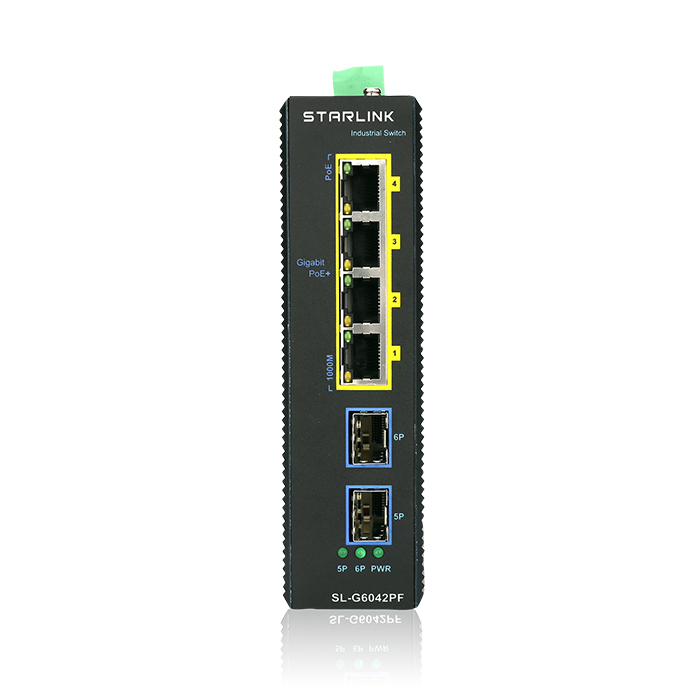 Key FeaturesCompatible IEEE802.3af/at PoE+ 30WAutomatic detection and protection of Non-Standard Ethernet terminalsIP30 Protection Class, DIN35 rail Mounting Industrial design protection grade 4, -40 to 75 ° C operating temperatureSpecificationsSpecificationsModel SL-G6042PFInterface4x 10/100/1000T PoEInterface2x 1GE SFP PortStandards802.3 10Base-TStandards802.3u 100Base-TStandards802.3ab 1000Base-TStandards802.3x flow controlStandards802.3z 1000Base-XStandards802.3af/at Power ethernet compliantBandwidth12GbpsMac address2K MAC PoE Spec PoE Standard IEEE802.3af/atPoE Spec Per Port Max 30WPoE Spec Power pin : 1/2(+),3/6(-) Industry standardEN61000-4-2(ESD)Industry standardEN61000-4-4(EFT)Industry standardEN61000-4-5(Surge)Industry standardIEC60068-2-27(shock)Industry standardIEC60068-2-32(free fall)Industry standardIEC60068-2-6(vibration)Dimension280(W) x 180(D) x 44(H)mmWorking environmentWorking Temperature: -40~75° CWorking environmentStoring Temperature: -40 ~ 85° CWorking environmentHumidity: 5~95% (No condenser)Input PowerDC48~55V / 3pin terminal block,Power consumption Max 150WWarranty3years (1년무상, 2년유상)